FICHA DE ACTIVIDAD – CURSO FORMACIÓN DEL PROFESORADOINTELIGENCIA ARTIFICIAL APLICADA AL YOGAEducación FísicaAránzazu Sánchez MuñozCeip “Dehesa del Príncipe” 20/02/23Fostering Artificial Intelligence at Schools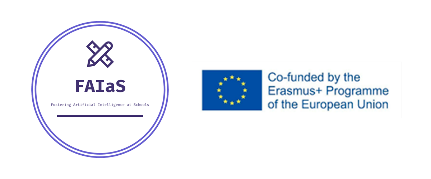 FAIaS – Ficha de actividadFAIaS – Ficha de actividadFAIaS – Ficha de actividadNombre de la actividadAsignatura y nivel educativon . de alumnos/grupoInteligencia Artificial aplicada al YogaEducación Física20 alumnos/ 5º PrimariaObjetivosObjetivosObjetivos-Desarrollar la competencia digital del alumnado a través de la Inteligencia Artificial.-Afianzar posturas de yoga practicadas durante la unidad de aprendizaje.-Practicar la flexibilidad desde un punto de vista diferente (a través del yoga).-Fomentar que el alumnado sea protagonista de su aprendizaje.-Desarrollar la competencia digital del alumnado a través de la Inteligencia Artificial.-Afianzar posturas de yoga practicadas durante la unidad de aprendizaje.-Practicar la flexibilidad desde un punto de vista diferente (a través del yoga).-Fomentar que el alumnado sea protagonista de su aprendizaje.-Desarrollar la competencia digital del alumnado a través de la Inteligencia Artificial.-Afianzar posturas de yoga practicadas durante la unidad de aprendizaje.-Practicar la flexibilidad desde un punto de vista diferente (a través del yoga).-Fomentar que el alumnado sea protagonista de su aprendizaje.ContextualizaciónContextualizaciónContextualizaciónEsta actividad está integrada dentro de la Unidad de Aprendizaje “Nos ponemos en forma” en la que se trabajan las Capacidades Físicas Básicas: fuerza, resistencia, velocidad y flexibilidad. Concretamente, se desarrollará la flexibilidad a través de la práctica de diferentes posturas de yoga y la actividad relacionada con la Inteligencia Artificial, estará relacionada con estas posturas de yoga.Las competencias que se buscan desarrollar a través de la realización de esta actividad son:  - Competencia digital (CD): A través del conocimiento y utilización de la herramienta LearningML-Competencia Personal, Social y de Aprender a Aprender (CPSAA): participando activamente en el trabajo en grupo, asumiendo responsabilidades individuales asignadas y empleando estrategias dirigidas a la consecución de objetivos compartidos (cómo van a elegir las posturas de yoga, cómo las van a explicar, cómo se organizarán para realizar las fotografías…)-Competencia Emprendedora (CE): planificando las tareas que van a tener que realizar, colaborando con otros alumnos valorando el proceso y el resultado obtenido.    -Competencia en Conciencia y Expresión Culturales (CCEC): a través del conocimiento de la disciplina del yoga. Dicha disciplina  nos abre una puerta para conocer las realidades de otras culturas y las diferentes maneras que existen de expresarse corporalmente.El agrupamiento utilizado para la realización de la actividad será por parejas. Deben ponerse de acuerdo para elegir postura de yoga, qué medios van a utilizar para explicarla, cómo se van a organizar para hacer las fotos que después utilizarán para introducirlas en LearningML…Esta actividad está integrada dentro de la Unidad de Aprendizaje “Nos ponemos en forma” en la que se trabajan las Capacidades Físicas Básicas: fuerza, resistencia, velocidad y flexibilidad. Concretamente, se desarrollará la flexibilidad a través de la práctica de diferentes posturas de yoga y la actividad relacionada con la Inteligencia Artificial, estará relacionada con estas posturas de yoga.Las competencias que se buscan desarrollar a través de la realización de esta actividad son:  - Competencia digital (CD): A través del conocimiento y utilización de la herramienta LearningML-Competencia Personal, Social y de Aprender a Aprender (CPSAA): participando activamente en el trabajo en grupo, asumiendo responsabilidades individuales asignadas y empleando estrategias dirigidas a la consecución de objetivos compartidos (cómo van a elegir las posturas de yoga, cómo las van a explicar, cómo se organizarán para realizar las fotografías…)-Competencia Emprendedora (CE): planificando las tareas que van a tener que realizar, colaborando con otros alumnos valorando el proceso y el resultado obtenido.    -Competencia en Conciencia y Expresión Culturales (CCEC): a través del conocimiento de la disciplina del yoga. Dicha disciplina  nos abre una puerta para conocer las realidades de otras culturas y las diferentes maneras que existen de expresarse corporalmente.El agrupamiento utilizado para la realización de la actividad será por parejas. Deben ponerse de acuerdo para elegir postura de yoga, qué medios van a utilizar para explicarla, cómo se van a organizar para hacer las fotos que después utilizarán para introducirlas en LearningML…Esta actividad está integrada dentro de la Unidad de Aprendizaje “Nos ponemos en forma” en la que se trabajan las Capacidades Físicas Básicas: fuerza, resistencia, velocidad y flexibilidad. Concretamente, se desarrollará la flexibilidad a través de la práctica de diferentes posturas de yoga y la actividad relacionada con la Inteligencia Artificial, estará relacionada con estas posturas de yoga.Las competencias que se buscan desarrollar a través de la realización de esta actividad son:  - Competencia digital (CD): A través del conocimiento y utilización de la herramienta LearningML-Competencia Personal, Social y de Aprender a Aprender (CPSAA): participando activamente en el trabajo en grupo, asumiendo responsabilidades individuales asignadas y empleando estrategias dirigidas a la consecución de objetivos compartidos (cómo van a elegir las posturas de yoga, cómo las van a explicar, cómo se organizarán para realizar las fotografías…)-Competencia Emprendedora (CE): planificando las tareas que van a tener que realizar, colaborando con otros alumnos valorando el proceso y el resultado obtenido.    -Competencia en Conciencia y Expresión Culturales (CCEC): a través del conocimiento de la disciplina del yoga. Dicha disciplina  nos abre una puerta para conocer las realidades de otras culturas y las diferentes maneras que existen de expresarse corporalmente.El agrupamiento utilizado para la realización de la actividad será por parejas. Deben ponerse de acuerdo para elegir postura de yoga, qué medios van a utilizar para explicarla, cómo se van a organizar para hacer las fotos que después utilizarán para introducirlas en LearningML…Enunciado de la actividadEnunciado de la actividadEnunciado de la actividad-Título de la actividad: Inteligencia artificial aplicada al yoga-Área: Educación Física.-Curso: 5º de Primaria.-Explicación situación de aprendizaje: La actividad de “Inteligencia artificial aplicada al yoga” está dentro de la unidad de aprendizaje “Nos ponemos en forma”. En dicha unidad se trabaja la fuerza, la resistencia, velocidad y la flexibilidad. Durante el desarrollo de la unidad de aprendizaje en las diferentes sesiones se realizarán diversos juegos-actividades para desarrollar la fuerza, resistencia, velocidad y siempre, al finalizar la sesión, se trabajará la flexibilidad a través de las posturas de yoga. Para trabajar dichas posturas se dividirá a la clase por parejas y se les entregará un documento donde aparecen 30 posturas de yoga. Cada pareja tiene que elegir 1 de esas posturas y buscar información sobre ella, porque después deberán explicarla al resto de la clase para que la practiquen  todos juntos. Esto se realizará en los últimos 10 minutos de cada sesión de la unidad de aprendizaje anteriormente citada (también nos servirá dicha actividad para volver a la calma).Una vez que todas las parejas han presentado su postura (2 posturas por día) es cuando comenzaremos con la actividad de Inteligencia Artificial. Explicaremos al alumnado que vamos a utilizar la herramienta LearningML para crear un modelo de Inteligencia Artificial. Les enseñaremos cómo funciona LearningML y les diremos que elijan 3 posturas de yoga realizadas en clase y que creen su propio modelo. Para ello deberán tomar fotografías de sus compañeros realizando las posturas que han elegido para incluirlas en su modelo. Incidiremos en la importancia de que el modelo esté compensando (mismo número de fotos en cada una de las posturas, variedad de datos…). Una vez introducidas las fotografías (los datos), se creará el algoritmo de aprendizaje y probarán su modelo (para probar el modelo se les recordará que tienen que incluir una imagen que no pertenezca a los datos que han utilizado para crearlo).-Título de la actividad: Inteligencia artificial aplicada al yoga-Área: Educación Física.-Curso: 5º de Primaria.-Explicación situación de aprendizaje: La actividad de “Inteligencia artificial aplicada al yoga” está dentro de la unidad de aprendizaje “Nos ponemos en forma”. En dicha unidad se trabaja la fuerza, la resistencia, velocidad y la flexibilidad. Durante el desarrollo de la unidad de aprendizaje en las diferentes sesiones se realizarán diversos juegos-actividades para desarrollar la fuerza, resistencia, velocidad y siempre, al finalizar la sesión, se trabajará la flexibilidad a través de las posturas de yoga. Para trabajar dichas posturas se dividirá a la clase por parejas y se les entregará un documento donde aparecen 30 posturas de yoga. Cada pareja tiene que elegir 1 de esas posturas y buscar información sobre ella, porque después deberán explicarla al resto de la clase para que la practiquen  todos juntos. Esto se realizará en los últimos 10 minutos de cada sesión de la unidad de aprendizaje anteriormente citada (también nos servirá dicha actividad para volver a la calma).Una vez que todas las parejas han presentado su postura (2 posturas por día) es cuando comenzaremos con la actividad de Inteligencia Artificial. Explicaremos al alumnado que vamos a utilizar la herramienta LearningML para crear un modelo de Inteligencia Artificial. Les enseñaremos cómo funciona LearningML y les diremos que elijan 3 posturas de yoga realizadas en clase y que creen su propio modelo. Para ello deberán tomar fotografías de sus compañeros realizando las posturas que han elegido para incluirlas en su modelo. Incidiremos en la importancia de que el modelo esté compensando (mismo número de fotos en cada una de las posturas, variedad de datos…). Una vez introducidas las fotografías (los datos), se creará el algoritmo de aprendizaje y probarán su modelo (para probar el modelo se les recordará que tienen que incluir una imagen que no pertenezca a los datos que han utilizado para crearlo).-Título de la actividad: Inteligencia artificial aplicada al yoga-Área: Educación Física.-Curso: 5º de Primaria.-Explicación situación de aprendizaje: La actividad de “Inteligencia artificial aplicada al yoga” está dentro de la unidad de aprendizaje “Nos ponemos en forma”. En dicha unidad se trabaja la fuerza, la resistencia, velocidad y la flexibilidad. Durante el desarrollo de la unidad de aprendizaje en las diferentes sesiones se realizarán diversos juegos-actividades para desarrollar la fuerza, resistencia, velocidad y siempre, al finalizar la sesión, se trabajará la flexibilidad a través de las posturas de yoga. Para trabajar dichas posturas se dividirá a la clase por parejas y se les entregará un documento donde aparecen 30 posturas de yoga. Cada pareja tiene que elegir 1 de esas posturas y buscar información sobre ella, porque después deberán explicarla al resto de la clase para que la practiquen  todos juntos. Esto se realizará en los últimos 10 minutos de cada sesión de la unidad de aprendizaje anteriormente citada (también nos servirá dicha actividad para volver a la calma).Una vez que todas las parejas han presentado su postura (2 posturas por día) es cuando comenzaremos con la actividad de Inteligencia Artificial. Explicaremos al alumnado que vamos a utilizar la herramienta LearningML para crear un modelo de Inteligencia Artificial. Les enseñaremos cómo funciona LearningML y les diremos que elijan 3 posturas de yoga realizadas en clase y que creen su propio modelo. Para ello deberán tomar fotografías de sus compañeros realizando las posturas que han elegido para incluirlas en su modelo. Incidiremos en la importancia de que el modelo esté compensando (mismo número de fotos en cada una de las posturas, variedad de datos…). Una vez introducidas las fotografías (los datos), se creará el algoritmo de aprendizaje y probarán su modelo (para probar el modelo se les recordará que tienen que incluir una imagen que no pertenezca a los datos que han utilizado para crearlo).TemporalizaciónTemporalizaciónTemporalizaciónSe utilizarán dos sesiones al final de la unidad de aprendizaje para crear el modelo y probarlo.Se utilizarán dos sesiones al final de la unidad de aprendizaje para crear el modelo y probarlo.Se utilizarán dos sesiones al final de la unidad de aprendizaje para crear el modelo y probarlo.Uso de Inteligencia ArtificialLa utilización de la plataforma LearningML para desarrollar una actividad de Inteligencia Artificial es una manera de introducir el desarrollo de la Competencia Digital del alumnado en el área de Educación Física pero sin perder de vista el objetivo fundamental de dicho área que es el compromiso motor (el movimiento).Así que, a través de la creación del modelo con las diferentes posturas de yoga, el alumnado ha trabajado la inteligencia artificial y a la vez ha afianzado las posturas de yoga practicadas en claseDescripción VisualLa actividad con la plataforma LearningML consta de 3 pasos:1.Introducción de los datos, en nuestro caso, elección de las 3 posturas de yoga con las que harían el modelo y realización de las fotografías para introducirlas en el modelo. Así que primero clicaríamos en imágenes: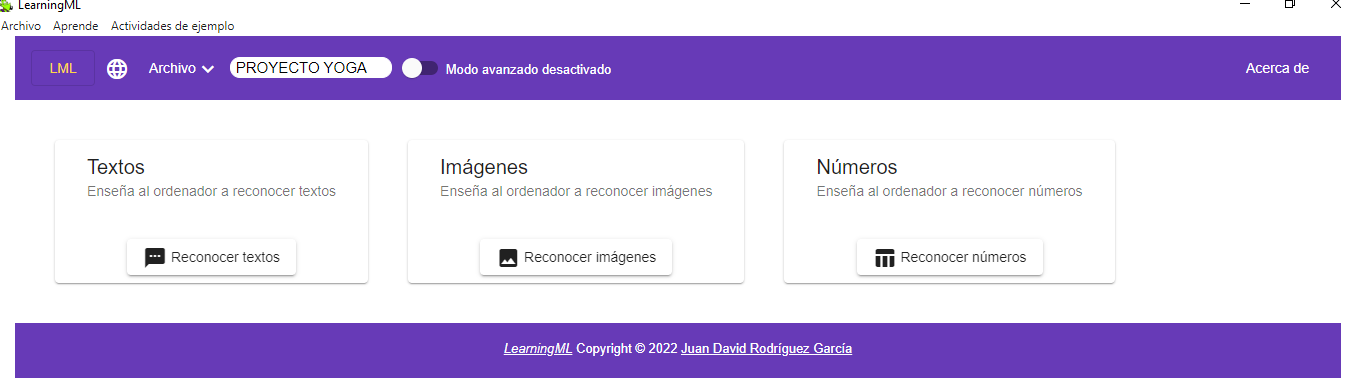 Después crearíamos las tres categorías, en nuestro caso, 3 posturas de yoga y cargaríamos sus imágenes. Las 3 categorías son: perro, árbol y guerrero: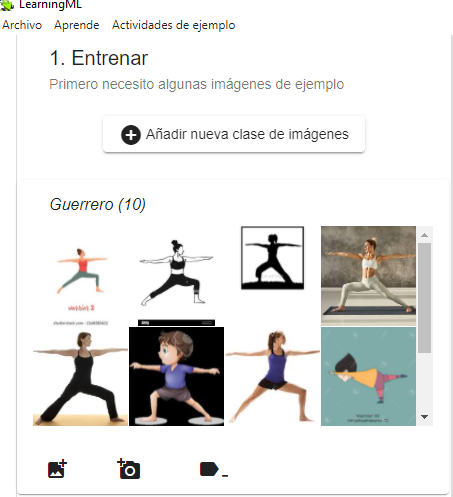 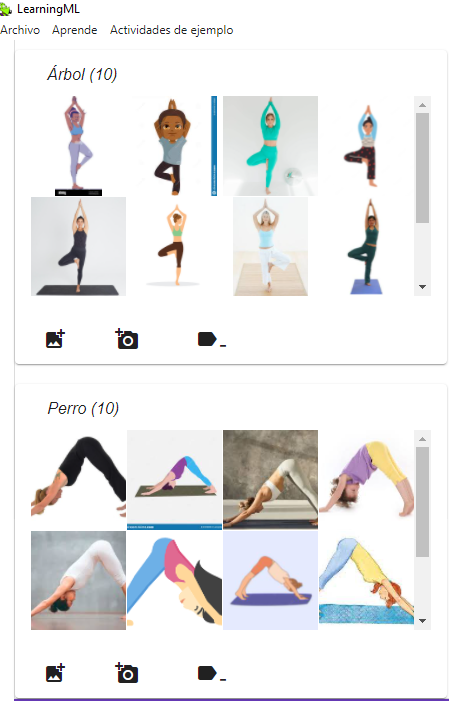 2.Algoritmo de aprendizaje. Simplemente tienen que clicar en el botón de “aprender a reconocer imágenes”: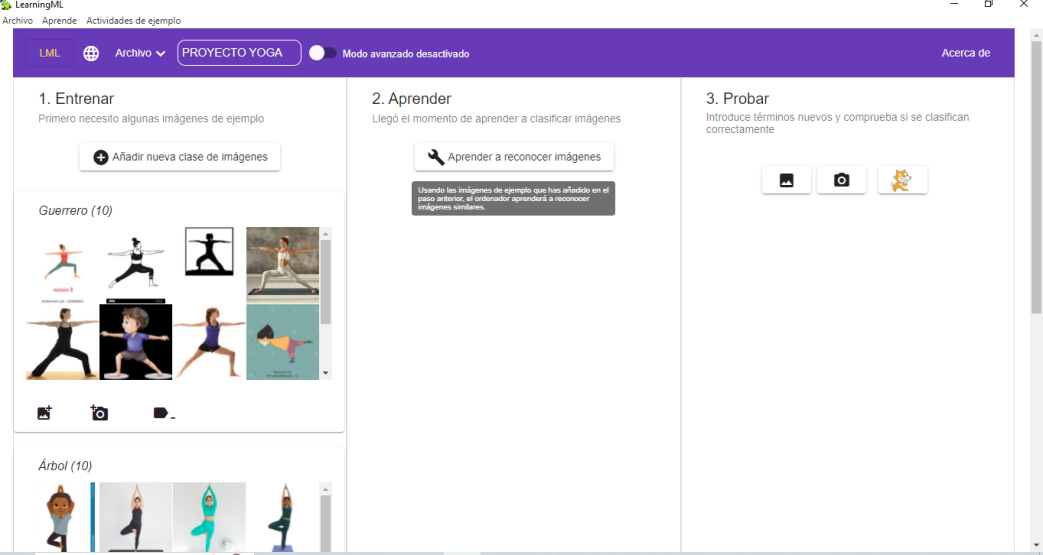 3.Probar el modelo. Ahora el alumnado debería introducir una imagen diferente de las anteriores para saber si el modelo funciona. Introducimos una imagen de perro diferente y nos da un 98% de que la imagen corresponde a la categoría perro: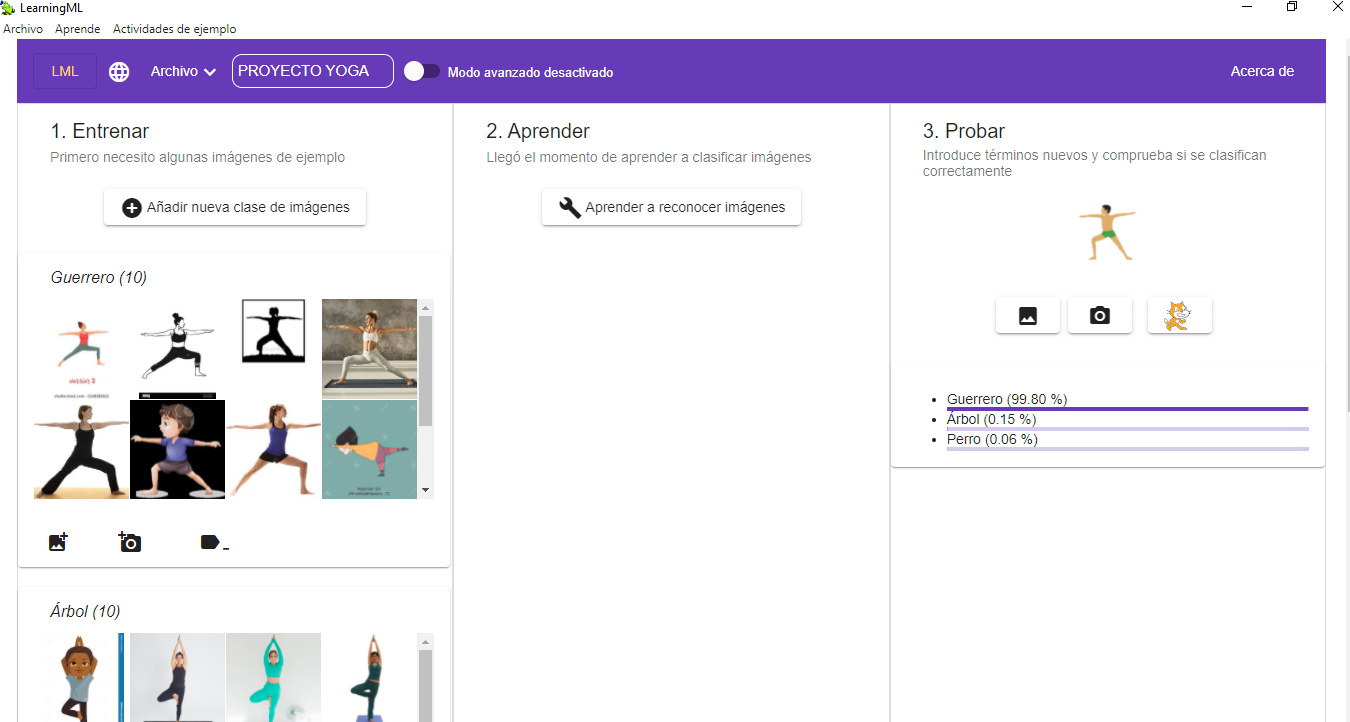 Reflexión y capacidad críticaUna vez realizada la actividad se puede realizar una serie de preguntas al alumnado:-¿Os ha funcionado el modelo? En caso negativo, ¿Cómo podéis mejorarlo para que funcione?-¿Creéis que es útil esta actividad? ¿Os ha servido para entender mejor qué es la Inteligencia Artificial y aprender más fácilmente las posturas de yoga?-¿Qué otras actividades se os ocurren para aplicar dentro de la asignatura de Educación Física utilizando la Inteligencia Artificial?Criterios de evaluaciónSe evaluará la actividad a través de esta tabla:Materiales y licenciaListado de materiales propios de la actividad : Fotos de las diferentes posturas de yoga: https://comparti2.educa.madrid.org/f.php?h=1xZrqr5dLa contraseña es: FotosYoga. El enlace de descarga dura hasta el día 1-3-23, 13:10Presentación utilizada para el video: https://comparti2.educa.madrid.org/f.php?h=2Xo5sFI-La contraseña es : PPvideo. El enlace de descarga dura hasta el día 1-3-23, 7:01.Licencia de uso de la ficha : 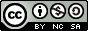 Listado de recursos-Páginas con recursos e información para practicar posturas de yoga: -https://yogakiddy.com/fichas-de-yoga-infantil-gratis-pdf- https://www.guiainfantil.com/servicios/yoga.htm- https://www.cuerpomente.com/salud-natural/ejercicios/yoga-ninos-beneficios-posturas_9545- https://www.orientacionandujar.es/2021/06/04/yoga-para-ninos-preciosas-tarjetas/-App: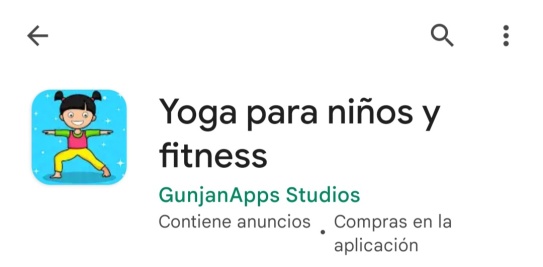 -Herramienta utilizada para la actividad: LearningMLInformación adicional